7	to consider possible changes, and other options, in response to Resolution 86 (Rev. Marrakesh, 2002) of the Plenipotentiary Conference, an advance publication, coordination, notification and recording procedures for frequency assignments pertaining to satellite networks, in accordance with Resolution 86 (Rev.WRC-07), in order to facilitate rational, efficient and economical use of radio frequencies and any associated orbits, including the geostationary-satellite orbit;7(E)	Issue E - Resolution related to RR Appendix 30B	RCC/12A19A5/1The RCC Administrations support the adoption of the resolution with the most favourable procedure for the conversion of an allotment into an assignment with modified characteristics within the national borders of the notifying administration(s), or for the introduction of an additional system in the List of frequency assignments, with a service area restricted to a national territory or territories for administrations without any assignments in the List.______________World Radiocommunication Conference (WRC-19)
Sharm el-Sheikh, Egypt, 28 October – 22 November 2019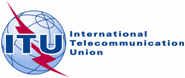 PLENARY MEETINGAddendum 5 to
Document 12(Add.19)-E2 October 2019Original: RussianRegional Commonwealth in the field of Communications Common ProposalsRegional Commonwealth in the field of Communications Common ProposalsProposals for the work of the conferenceProposals for the work of the conferenceAgenda item 7(E)Agenda item 7(E)